РОССИЙСКАЯ ФЕДЕРАЦИЯИвановская область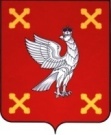 Администрация Шуйского муниципального районаПОСТАНОВЛЕНИЕот 12.02.2019 № 158-пг. ШуяО внесении изменений в постановление Администрации Шуйского муниципального района от 22.11.2016 №586-п «Об утверждении Перечня автомобильных дорог местного значения Шуйского муниципального района»В соответствии с Федеральным законом от 06.10.2003 № 131-ФЗ «Об общих принципах организации местного самоуправления в Российской Федерации», Федеральным законом от 08.11.2007 № 257 – ФЗ «Об автомобильных дорогах и дорожной деятельности в Российской Федерации и о внесении изменений в отдельные законодательные акты Российской Федерации», Уставом Шуйского муниципального района, Администрация Шуйского муниципального района постановляет:1.Внести изменения в постановление Администрации Шуйского муниципального района от 22.11.2016 № 586-п «Об утверждении Перечня автомобильных дорог местного значения Шуйского муниципального района», изложив приложение в новой редакции (прилагается).2.Контроль за исполнением настоящего постановления возложить на заместителя главы администрации Николаенко В.В.3.Постановление вступает в силу с момента его подписания.Глава Шуйского муниципального района                                С.А. Бабанов